INGLESE indicazioni per gli studenti iscritti al liceo scientificoVisitare il sito http://dizionaripiu.zanichelli.it/eliza-home in cui si trova una breve serie di esercizi (livelli A1-A2) che riassumono quanto necessario per affrontare il programma di prima.Indispensabile sapere la differenza -  e quindi fare esercizi on line con auto correzione- tra pronomi soggetto e pronomi complemento e tra aggettivi e pronomi possessivi e possedere un vocabolario di base.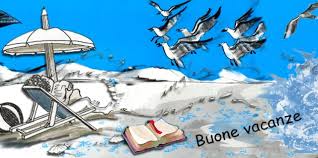 